INFORMACIÓN DEL CURSORelación con el perfil de egresoRelación con el plan de estudiosCampo de aplicación profesional de los conocimientos que promueve el desarrollo de la unidad de AprendizajeDESCRIPCIÓNObjetivo general del curso Objetivos parciales o específicosContenido temáticoEstructura conceptual del curso Modalidades de evaluaciónElementos del desarrollo de la unidad de aprendizaje (asignatura)BIBLIOGRAFÍA BÁSICABIBLIOGRAFÍA COMPLEMENTARIA5 PLANEACIÓN SEMESTRALPerfil del profesor: Denominación: Historia del Derecho Universal y MexicanoTipo: Curso-TallerNivel:  PregradoÁrea de formación: Básica común obligatoriaModalidad: (X) Escolarizada    (X) SemiescolarizadaPrerrequisitos: NingunoHoras totales:  67Horas teoría: 48Horas práctica: 19Créditos:7Clave:IC859Elaboró: CUCSURElaboró: CUCSURFecha de actualización o elaboración:Septiembre de 2018Mtra.. Nora Elizabeth Ramírez PelayoEl alumno obtendrá bases teóricas fundamentales en el proceso de formación jurídica que le llevarán a comprender y sustentar la evolución del derecho a través del tiempo.Propicia sustento jurídico-teórico con las principales instituciones jurídicas y su evolución histórica.Perfil de egreso:Siendo el objeto de estudio de la Historia del Derecho, tal como lo refieren García Gallo y Pérez Prendes corresponde al “análisis del origen y las transformaciones del derecho a través del tiempo” y “el estudio del sentido de los procesos de mutación de las estructuras jurídicas” Por lo tanto los alumnos que cursan la asignatura de la Historia del Derecho Universal y Mexicano, con la aplicación de métodos y técnicas de investigación, podrán: conocer, analizar, identificar características particulares, comparar, interpretar y comprender el origen y trascendencia de las organizaciones sociales (familia, clan, tribu, gens, estado) y su relación con las  instituciones jurídicas que regulan la conducta individual y social, en el cumplimiento de los fines del Derecho, tanto a nivel internacional como nacional.Haciendo hincapié en la importancia que reviste el reconocimiento  de los derechos fundamentales del hombre, el valor del acceso a la justica y la cultura de la legalidad, la sustentabilidad y la equidad de género.  1. Conocer el proceso de formación de las organizaciones sociales.      2.  2. Comprender la formación del derecho universal y mexicano como expresión de la historicidad del derecho, esto es de la interacción entre sociedad y derecho. 3. Analizar críticamente los diversos elementos formativos del derecho en su acción histórica. 4. Analizar críticamente la interacción histórica entre norma jurídica y sociedad. 5. Distinguir las principales interpretaciones históricas jurídicas existentes sobre este proceso.6. Construir estudios de casos, para sustentar como interactúa la historia del derecho en función de la sociedad y el derecho.UNIDAD I. HISTORIA DEL DERECHO UNIVERSAL               I. 1 HISTORIA DEL DERECHOI.1.1   Definición I.1.2   Principios I.1.3   Como disciplina jurídicaI.1.4   Como disciplina históricaI.1.5   Historiografía jurídicaI.1.6   Métodos y I.1.7   Fuentes de la historia del derecho                I.2      LA EVOLUCIÓN DEL HOMBRE.I.2.1   SalvajismoI.2.2   BarbarieI.2.3   La civilización    I.3      ORGANIZACIONES SOCIALESI.3.1   La FamiliaI.3.2   La gensI.3.3   TribuI.3.4   ClanI.3.5    Estado                I. 4     INSTITUCIONES JURÍDICAS             I.4.1 Los Derechos Humanos             I.4.2 Civiles a. Parentesco, b. Adopciónc. Matrimoniod. Divorcioe. Propiedadf.  Obligacionesg.  Contratosh. Sucesionesi. Procedimientos judiciales            I.4.3  El derecho penal            Etapas del derecho penala) Venganza privadab) Venganza divinac) Venganza públicad) Etapa humanistae) Etapa científicaUNIDAD II HISTORIA DEL DERECHO MEXICANO.II. 1. Las culturas AridoaméricaII.1.2. Las culturas mesoamericanasMexicasPurépechasMayasII.2 El Derecho Pre colonialII. 2.1 Derecho PúblicoII. 2.2 Derecho PrivadoII. 2.3 Derecho ProcesalII.3 El derecho en la conquista y la colonización.II.3.1 Antecedentes de la ConquistaII.3.2 El derecho de conquista ( requerimiento de Palacios Rubio)II.3.3  Funcionamiento de las instituciones jurídicasII.3.4 Diversas leyes de aplicación en la época.II.3.5 Método para el otorgamiento de tierras.II.4 El Derecho mexicano en el siglo XIX.II.4.1 Estructura jurídica a fines del siglo XVIII, el rey, la audiencia y los diversos tribunales.II.4.2 Causas externas e internas de la independencia de México.II.4.3 Disposiciones constitucionales: decretos, reglamentos, constituciones.II.4.4 Las leyes de Reforma.II.4.5 El movimiento codificador.II.4.6 Surgimiento del derecho administrativo.II.4.7 El juicio de amparo y sus creadores.II.5 Surgimiento y desarrollo del derecho contemporáneo II.5.1 El proceso revolucionario a) Causas de la revolución mexicanab)Estructura jurídica que impulsó el movimiento revolucionario: convenciones,  planes y programas prerrevolucionariosc) Una nueva constituciónd) El congreso constituyente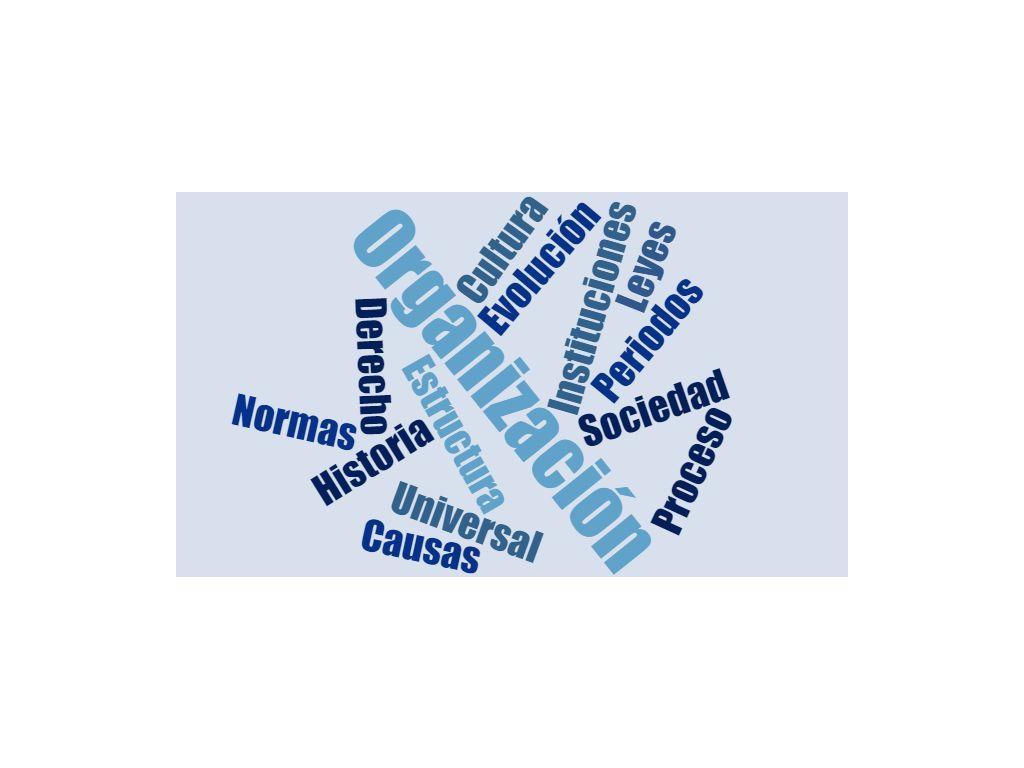 Instrumento de evaluaciónFactor de ponderaciónExámenes:ParcialesGlobalesDepartamentales50%Participación en clase:IndividualGrupalExposiciones35%Actividades extra áulicas:Estudios de casoEnsayosTrabajos de investigaciónCuestionariosInformesMonografíasActividades extra curriculares:SeminariosConferenciasTalleresConcursos5%Tareas10%Total100%ConocimientosEjemplo: La interiorización y operativización de los conceptos y categorías fundamentales del derecho romano como antecedente directo del derecho civil contemporáneo, además de categorías conceptuales relativas al proceso civil.AptitudesEjemplo: Se desarrollarán aptitudes para el reconocimiento, categorización y clasificación de conceptos e instituciones jurídicas, además del reconocimiento de las fuentes históricas del derecho dentro de la familia de tradición romano-germánica.ActitudesDisposición para colaborar en actividades grupales e individuales, responsabilidad, respeto y ética.ValoresEjemplo: Se inicia con el reconocimiento e interiorización de valores subyacentes fundamentales a las instituciones jurídicas contemporáneas, las libertades y derechos fundamentales y la protección de la familia. CapacidadesEjemplo: El estudiante identificará plenamente el contexto socio-histórico y cultural como eje rector en la conformación de los sistemas jurídicos, y de los sistemas axiológicos sociales como elemento estructural en el establecimiento – reconocimiento de derechos en las sociedades y culturas respectivas.HabilidadesEjemplo: Habilidades especificas en la búsqueda y uso de fuentes históricas para la elaboración de argumentos jurídicos, para la identificación de categorías y diversos criterios clasificatorios de orden jurídico, además del inicio de la adquisición de un vocabulario técnico jurídico particularmente el relacionado con etimologías latinas. Autor(es)TítuloEditorialAñoURL o biblioteca digital donde está disponible (en su caso)Engels FedericoEl Origen de la Familia, la Propiedad Privada y el EstadoFundación Federico Engels1995Libro de descarga gratuita en InternetMargadant Floris Guillermo Introducción a la Historia del DerechoEsfinge1998Mendieta y Núñez LucioEl Derecho Pre colonialPorrúa1992.Autor(es)TítuloEditorialAñoURL o biblioteca digital donde está disponible (en su caso)Soberanes Fernández José LuisHistoria del Derecho mexicanoPorrúa1999Orozco Orozco José Zocimo/ Valencia Salazar Verónica Historia del derecho Universal y mexicanoPorrúa2016De la Torre Rangel Jesús Antonio Lecciones de Historia del Derecho MexicanoPorrúa 2015Flores García Fernando	Los Fines del DerechoPorrúa2008Cruz Barney OscarDiccionario de Historia del derechoPorrúa 2015SemanaTemaContenidosActividades para su movilizaciónRecursosEvaluaciónTemas transversalesUNIDAD I. HISTORIA DEL DERECHO UNIVERSALI.1.1   Definición I.1.2   Principios I.1.3   Como disciplina jurídicaTarea (actividad individual)Investigación de la totalidad de la unidad por parte de los alumnos, para posteriormente revisarla en clase conjuntamente con el docente en plenaria Fuentes de investigación (libros, internet, revistas etc.)CuadernosBolígrafosPizarrónMarcadoresHistoriaIntroducción al estudio del DerechoI.1.4   Como disciplina históricaI.1.5   Historiografía jurídicaI.1.6   Métodos y I.1.7   Fuentes de la historia del derecho  I.2      LA EVOLUCIÓN DEL HOMBRE.I.2.1   SalvajismoI.2.2   BarbarieI.2.3   La civilizaciónCuadro Comparativo, de las tres etapas de la evolución humana (actividad individual)Fuentes de investigación (libros, internet, revistas etc.)CuadernosBolígrafosPizarrónMarcadoresHistoria de la evolución humana el hombreI.3      ORGANIZACIONES SOCIALESI.3.1   La FamiliaI.3.2   La gensTarea(actividad en equipo)Organización en trabajo por equipos, e investigación de temas respecto de las Instituciones Roma, para su posterior exposición en clase mediante exposición en electrónicoFuentes de investigación diversas (libros, internet)ComputadoraCañónPantallaHistoria del DerechoDerecho RomanoI.3      ORGANIZACIONES SOCIALESI.3.3   TribuI.3.4   ClanI.3.5    Estado   I. 4     INSTITUCIONES JURÍDICAS   I.4.1 Los Derechos Humanos    I. 4     INSTITUCIONES JURÍDICAS   I.4.2 Civiles a. Parentesco, b. Adopciónc. Matrimoniod. Divorcioe. Propiedadf.  Obligacionesg.  Contratosh. Sucesionesi. Procedimientos judicialesI.4.3  El derecho penalEtapas del derecho penala)Venganza privadab) Venganza divinac) Venganza públicad) Etapa humanistae) Etapa científicaReporte de lectura.Se entregará al alumno libro electrónico, respecto de la evolución y etapas del Derecho Penal y entregará reporte del mismo.Se comentará en plenaria el libro, para enriquecimiento y fortalecimiento del tema.Libro en formato electrónico CuadernoBolígrafoPizarrónMarcadoresPRIMER EXAMEN PARCIALHistoria del DerechoDerecho PenalUNIDAD II HISTORIA DEL DERECHO MEXICANO.II. 1. Las culturas AridoaméricaII.1.2. Las culturas mesoamericanasMexicasPurépechasMayasReporte de videos respecto de las diferentes culturas Aridoamérica y MesoaméricaInternet (vínculos de videos)Historia en generalHistoria del DerechoII.2 El Derecho PrecolonialII. 2.1 Derecho PúblicoII. 2.2 Derecho PrivadoII. 2.3 Derecho ProcesalReporte de lectura de libro (Derecho Precolonial, de Lucio Mendieta )Historia del derecho MexicanoII.3 El derecho en la conquista y la colonización.II.3.1 Antecedentes de la ConquistaII.3.2 El derecho de conquista ( requerimiento de Palacios Rubio)II.3.3  Funcionamiento de las instituciones jurídicasII.3.4 Diversas leyes de aplicación en la época.II.3.5 Método para el otorgamiento de tierras.Mapa conceptual  para exposición por equipos  en claseComputadoraCañónPizarrónHistoria de México II.4 El Derecho mexicano en el siglo XIX.II.4.1 Estructura jurídica a fines del siglo XVIII, el rey, la audiencia y los diversos tribunales.II.4.2 Causas externas e internas de la independencia de México.II.4.3 Disposiciones constitucionales: decretos, reglamentos, constituciones.Mapa conceptual  para exposición por equipos  en claseComputadoraCañónPizarrónHistoria de México14II.4 El Derecho mexicano en el siglo XIX.II.4.4 Las leyes de Reforma.II.4.5 El movimiento codificador.Ensayo finalFuentes de investigación diversas (libros, internet)Se entregará e forma oportuna al alumno, los requisitos que deberá tener el trabajo, y la fecha y hora de entrega del mismo.II.4 El Derecho mexicano en el siglo XIX.II.4.6 Surgimiento del derecho administrativo.II.4.7 El juicio de amparo y sus creadores.Ensayo finalII.5 Surgimiento y desarrollo del derecho contemporáneo II.5.1 El proceso revolucionario a) Causas de la revolución mexicanab)Estructura jurídica que impulsó el movimiento revolucionario: convenciones,  planes y programas prerrevolucionariosc) Una nueva constituciónd) El congreso constituyenteEnsayo FinalSEGUNDO EXAMEN PARCIALAbogado. Preferentemente con posgrado y conocimientos disciplinares de la materia así como con experiencia didáctica y pedagógica.	